Human Resources Committee Minutes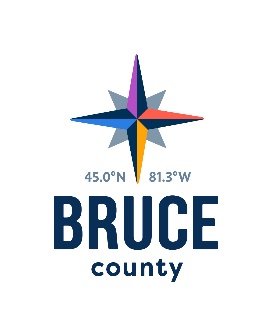 November 1, 201810:33 a.m.Council Chambers, Bruce County Administration CentreWalkerton, OntarioPresent: 	Warden Paul Eagleson (Chair)	Councillors Robert Buckle, David Inglis, Janice Jackson, Milt McIver, Mike Smith and Mitch TwolanStaff:	Kelley Coulter, Chief Administrative OfficerDarlene Batte, Deputy Clerk		Marianne Nero, Director of Human Resources		Donna Van Wyck, ClerkRegrets:	Councillor Anne EadiePecuniary InterestThere were no declarations of pecuniary interest.Closed MeetingMoved by Councillor David InglisSeconded by Councillor Robert BuckleThat the Committee move into a closed meeting pursuant to:Section 239 (2) (b) of the Municipal Act, 2001, to discuss personal matters about an identifiable individual, including municipal or local board employees; and,Section 239 (3.1) of the Municipal Act 2001, for the purpose of educating or training members.CarriedRise and Report Moved by Councillor David InglisSeconded by Councillor Janice JacksonThat the Committee rise and report from the closed meeting.CarriedThe Chair reported that staff were provided direction during the closed meeting.Cathy McGirr, Kara Van Myall, Nicole Charles, Michael McKeage joined the meeting at 11:01 a.m.Act on RecommendationsMoved by Councillor Mitch TwolanSeconded by Councillor David InglisThat in accordance with the Procedure By-law, staff be authorized and directed to give effect to the actions of the Human Resources Committee in respect of all resolutions passed during the November 1, 2018 meeting.CarriedNext MeetingThe next meeting of the Human Resources Committee will take place on November 15, 2018 in the Council Chambers, County Administration Centre, Walkerton, Ontario.AdjournmentMoved by Councillor Robert BuckleSeconded by Councillor Mike SmithThat the meeting of the Human Resources Committee adjourn at 11:03 a.m.CarriedWarden Paul Eagleson, ChairHuman Resources Committee 